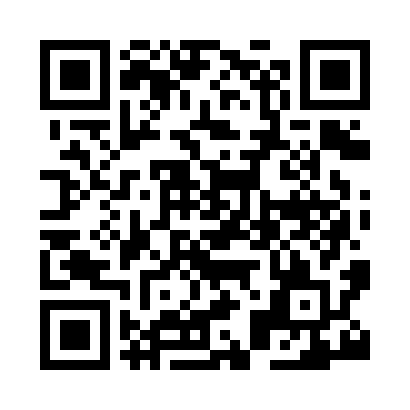 Prayer times for Advie, Highland, UKMon 1 Jul 2024 - Wed 31 Jul 2024High Latitude Method: Angle Based RulePrayer Calculation Method: Islamic Society of North AmericaAsar Calculation Method: HanafiPrayer times provided by https://www.salahtimes.comDateDayFajrSunriseDhuhrAsrMaghribIsha1Mon2:504:221:187:0910:1311:462Tue2:504:231:187:0910:1311:453Wed2:514:241:187:0810:1211:454Thu2:514:251:187:0810:1111:455Fri2:524:261:197:0810:1111:446Sat2:534:271:197:0810:1011:447Sun2:534:281:197:0710:0911:448Mon2:544:301:197:0710:0811:439Tue2:554:311:197:0610:0711:4310Wed2:564:321:197:0610:0611:4211Thu2:564:341:197:0510:0411:4212Fri2:574:351:207:0510:0311:4113Sat2:584:371:207:0410:0211:4114Sun2:594:381:207:0410:0011:4015Mon3:004:401:207:039:5911:3916Tue3:014:421:207:029:5811:3917Wed3:014:431:207:019:5611:3818Thu3:024:451:207:019:5411:3719Fri3:034:471:207:009:5311:3620Sat3:044:481:206:599:5111:3521Sun3:054:501:206:589:4911:3522Mon3:064:521:206:579:4811:3423Tue3:074:541:206:569:4611:3324Wed3:084:561:206:559:4411:3225Thu3:094:581:206:549:4211:3126Fri3:105:001:206:539:4011:3027Sat3:115:021:206:529:3811:2928Sun3:125:041:206:519:3611:2829Mon3:135:061:206:509:3411:2730Tue3:145:081:206:499:3211:2631Wed3:155:091:206:479:3011:25